OBEC KOKŠOV-BAKŠA, Kokšov-Bakša 178tel. č. 055/6999 892e-mail: info@koksov-baksa.dcom.sk___________________________________________________________________________________________
Por. č. 7/2024								15.04.2024, Kokšov-Bakša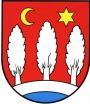 O Z N Á M E N I EV zmysle §5 zákona č. 253/1998 Z. z. o hlásení občanov Slovenskej republiky a registri obyvateľov Slovenskej republiky v znení neskorších zmien a doplnkov oznamujeme že:Daniel Balog, bytom Kokšov-Bakšamá na obecnom úrade v Kokšov-Bakši uložené „ Oznámenie o uložení zásielky na pošte“.Oznámenie o uložení zásielky na pošte (dodací doklad), na základe ktorého bude menovanému na pošte vydaná doporučená zásielka do vlastných rúk od odosielateľa :        EOS KSI Slovensko,  je možné prevziať počas úradných hodín do 3.5.2024.Lehota na vyzdvihnutie zásielky na pošte je 18 kalendárnych dní.Dátum vyvesenia : 15.04.2024Dátum zvesenia :